SNP Memo #2019-2010-29
COMMONWEALTH of VIRGINIA 
Department of Education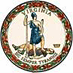 DATE: February 7, 2020TO: Directors, Supervisors, and Contact Persons AddressedFROM: Dr. Sandra C. Curwood, RDN, SandySUBJECT: Grant Opportunities for School Breakfast and Summer MealsPlease refer to the attached flyers for school breakfast and summer meals funding opportunities. School breakfast grant opportunities are available from the Virginia No Kid Hungry campaign and the Virginia Dairy Alliance. Summer meals funding is available from Share Our Strength: No Kid Hungry, The Dairy Alliance, Walmart’s Community Grant, Food Lion Feeds, and the Kroger Foundation Community Grant. The Virginia Breakfast Expansion Grants aim to support schools with the purchase of approved equipment, materials, and initiatives facilitating alternative breakfast delivery models. Schools currently implementing or preparing to implement a breakfast after the bell delivery model are welcome to apply. The Summer Meals Grant aims to help organizations expand access to and participation in USDA-supported summer meals programs with the purchase of equipment, materials, and innovative initiatives that support summer feeding.Information on how to apply and important deadlines can be found in the attached flyers. If you have any questions, please contact Catherine Spacciapoli at cspacciapoli@strength.org.SCC/ccAttachments	A. School Breakfast Grant Opportunities 2020	B. Summer Meals Grant Opportunities 2020